ГАННІВСЬКИЙ ЛІЦЕЙПЕТРІВСЬКОЇ СЕЛИЩНОЇ РАДИ ОЛЕКСАНДРІЙСЬКОГО РАЙОНУКІРОВОГРАДСЬКОЇ ОБЛАСТІНАКАЗвід 05 жовтня 2022 року                                                                                                    № 85с. ГаннівкаПро участь у  Всеукраїнському  конкурсі мультимедійних проектів «Врятувати від забуття»Відповідно до листа департаменту освіти і науки України Кіровоградської військової адміністрації «Про сприяння в організації та проведенні Всеукраїнського конкурсу мультимедійних проектів «Врятувати від забуття»  від 04 жовтня 2022 року та з метою підвищення інтересу молоді до української історії, збереження та відновлення національної пам’яті, подолання історичних міфівНАКАЗУЮЗаступнику директора з навчально-виховної роботи Ганнівського ліцею ОСАДЧЕНКО Н.М., заступнику завідувача з навчально-виховної роботи Володимирівської філії Ганнівського ліцею ПОГОРЄЛІЙ Т.М., заступнику завідувача з навчально-виховної роботи Іскрівської філії Ганнівського ліцею БОНДАРЄВІЙ Н.П. взяти участь у  Всеукраїнському конкурсі «Врятувати від забуття» відповідно до Положення проведення (додається) Контроль за виконанням даного наказу покласти на заступника директора з навчально-виховної роботи Ганнівського ліцею СОЛОМКУ Т.В., завідувача Володимирівської філії Ганнівського ліцею МІЩЕНКО М. І., на в.о. завідувача Іскрівської філії Ганнівського ліцею БАРАНЬКО Т.В. Директор                                                                                               Ольга КАНІВЕЦЬЗ наказом ознайомлені:                                                                         Н.ОсадченкоТ.СоломкаТ.БаранькоМ.МіщенкоТ.ПогорєлаН.БондарєваДодаток до наказу директоравід 05 жовтня 2022 року № 85Положення про Всеукраїнський конкурс мультимедійних проектів «Врятувати від забуггя» 1. Всеукраїнський конкурс мультимедійних проектів «Врятувати від забуття», започаткований 2007року,  мас на меті підвищення інтересу молоді до української історії, збереження та відновлення національної пам’яті, подолання історичних міфів. 2. Організатором конкурсу є Міжнародний благодійний фонд національної пам’яті України та комітет Верховної Ради України з питань науки, освіти та інновацій. 3. У конкурсі можуть брати участь учні старших класів,  учителі. На конкурс можуть подаватися як індивідуальні так і групові проекти.   4. Участь у конкурсі здійснюється на добровільних засадах, 5. Конкурсні роботи учасника (учасників) слід надсилати на адресу угіа1иуаіуз^уІф-_гаЬийіа@икг.пеі до І грудня поточного року. Протягом грудня—січня журі з числа професійних учителів, режисерів, громадських діячів опрацьовує конкурсні роботи та визначає переможців. Відзначення переможців відбуватиметься наприкінці січня, якщо дозволятимуть безпечні умови. 6. Переможці отримають почесні відзнаки та грошові винагороди. 7. До участі у конкурсі приймаються творчі проекти - аматорські документальні та ігрові відеоролики у форматі, ауді. 8. Тривалість фільму не .має перевищувати 8 хвилин. 9. На початку відеороботи має бути чітко вказано назву матеріал та його авторів з місцем навчання, роботи. 10. У листі, яким надсилається конкурсна робота, ,має бути вказано назву відео роботи, авторів та місце навчання/роботи.11. Авторський текст виконується українською мовою. 12. Подані на Конкурс матеріали не рецензуються і не повертаються. 13. У творчих роботах мають бути використані власні кадри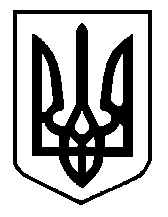 